Протокол № 1заседания членов Совета саморегулируемой организации «Союз дорожно-транспортных строителей «СОЮЗДОРСТРОЙ»г. Москва                                                                             09 января 2017 годаФорма проведения: очнаяПрисутствовали члены Совета: Кошкин Альберт Александрович – Президент ОАО «Сибмост», Хвоинский Леонид Адамович – генеральный директор «СОЮЗДОРСТРОЙ», Андреев Алексей Владимирович – генеральный директор ОАО «ДСК «АВТОБАН», Нечаев Александр Федорович – Председатель Совета директоров ООО «Севзапдорстрой», Рощин Игорь Валентинович – Первый заместитель генерального директора ОАО «Дорисс», Любимов Игорь Юрьевич – генеральный директор ООО «СК «Самори», Лилейкин Виктор Васильевич – генеральный директор ЗАО «Союз-Лес», Данилин Алексей Валерьевич – Исполнительный директор ООО «Магма 1», Вагнер Яков Александрович – Генеральный директор ООО «Стройсервис», Абрамов Валерий Вячеславович – генеральный директор ЗАО «ВАД», Власов Владимир Николаевич – генеральный директор ПАО «МОСТОТРЕСТ».Повестка дня:Рассмотрение вопроса о вынесении мер дисциплинарного воздействия к организациям-членам Союза ООО «Зебра Р», ОАО «Чувашавтодор»  не исполняющих требования законодательства РФ и обязательных условий членства в СРО «СОЮЗДОРСТРОЙ».Рассмотрение вопроса о перечислении денежных средств, внесенных ранее ФБУ «Администрация Северо-Двинского бассейна внутренних водных путей», АО «ГП «Северавтодор»,  ООО «МЗС»,  АО «МОСТДОРСТРОЙ», ОАО «Хотьковский автодор», ООО «Лесозаводское ДЭП», ООО «ВИЗИРЬ-Р», КУ ОО «Орелгосзаказчик», ОАО «ДЭП № 184», ООО «Новотроицкая ДСК» и АО «Мордовавтодор» в компенсационный фонд СРО НП МОД «СОЮЗДОРСТРОЙ».Разное.По первому  вопросу: слово имеет заместитель генерального директора СРО «СОЮЗДОРСТРОЙ» Суханов П.Л. Уважаемые члены Совета! На Совете Союза, состоявшемся  09.12.2016 г. (Протокол № 32), было принято решение о приостановлении действия Свидетельства о допуске сроком на 30 календарных дней следующей организации - членам Союза:- ООО «Зебра Р»; - ОАО «Чувашавтодор»;По состоянию на 09 января 2017 года, нарушения, повлекшие приостановление действия Свидетельства о допуске к работам, данное организациям не устранены, в том числе не приняты меры по их устранению.Решили: в связи с не устранением допущенных замечаний, с 09 января  2017  года, прекратить действие Свидетельства о допуске на основании пункта 3 части 15 статьи 55.8 Градостроительного кодекса Российской Федерации следующим организациям - членам Союза:- ООО «Зебра Р»; - ОАО «Чувашавтодор»;На основании пункта 5 части 2 и части 3 статьи 55.7 и пункта 5 части 2 статьи 55.15 Градостроительного кодекса Российской Федерации, с 09 января 2017 года исключить из членов СРО «СОЮЗДОРСТРОЙ»:- ООО «Зебра Р»; - ОАО «Чувашавтодор»;Голосовали:За – 11 голосов, против – нет, воздержался – нет.По второму вопросу: слово имеет генеральный директор СРО «СОЮЗДОРСТРОЙ» Хвоинский Леонид Адамович. Уважаемые члены Совета! В адрес нашей организации:- поступило заявление от АО «ГП «Северавтодор» о перечислении в соответствии с частью 13 статьи 3.3 Федерального закона № 191-ФЗ от 29.12.2004 г. «О введении в действие Градостроительного кодекса Российской Федерации" денежных средств в размере 2 000 000 (два миллиона) рублей, внесенных ранее АО «ГП «Северавтодор» в компенсационный фонд СРО «СОЮЗДОРСТРОЙ» на специальный банковский счет саморегулируемой организации «Союз строителей Югры»  по прилагаемым реквизитам. Задолженности по уплате членских взносов не имеет.- поступило заявление от ООО «МЗС» о перечислении в соответствии с частью 13 статьи 3.3 Федерального закона № 191-ФЗ от 29.12.2004 г. «О введении в действие Градостроительного кодекса Российской Федерации" денежных средств в размере 1 000 000 (одного миллиона) рублей, внесенных ранее ООО «МЗС» в компенсационный фонд СРО «СОЮЗДОРСТРОЙ» на специальный банковский счет Ассоциации «Саморегулируемая организация «Самарская гильдия строителей»  по прилагаемым реквизитам. Задолженности по уплате членских взносов не имеет.- поступило заявление от ФБУ «Администрация Северо-Двинского бассейна внутренних водных путей» о перечислении в соответствии с частью 13 статьи 3.3 Федерального закона № 191-ФЗ от 29.12.2004 г. «О введении в действие Градостроительного кодекса Российской Федерации" денежных средств в размере 300 000 (триста тысяч) рублей, внесенных ранее ФБУ  «Администрация «Севводпуть» в компенсационный фонд СРО «СОЮЗДОРСТРОЙ» на специальный банковский счет Саморегулируемой организации «Союз профессиональных строителей»  по прилагаемым реквизитам. Задолженности по уплате членских взносов не имеет.- поступило заявление от АО «МОСТДОРСТРОЙ» о перечислении в соответствии с частью 13 статьи 3.3 Федерального закона № 191-ФЗ от 29.12.2004 г. «О введении в действие Градостроительного кодекса Российской Федерации" денежных средств в размере 300 000 (триста тысяч) рублей, внесенных ранее АО «МОСТДОРСТРОЙ» в компенсационный фонд СРО «СОЮЗДОРСТРОЙ» на специальный банковский счет Ассоциации «Саморегулируемая организация «Союз строителей Амурской области»  по прилагаемым реквизитам. Задолженности по уплате членских взносов не имеет.- поступило заявление от ОАО «Хотьковский автомост» о перечислении в соответствии с частью 13 статьи 3.3 Федерального закона № 191-ФЗ от 29.12.2004 г. «О введении в действие Градостроительного кодекса Российской Федерации" денежных средств в размере 2 000 000 (два миллиона) рублей, внесенных ранее ОАО «Хотьковский автомост» в компенсационный фонд СРО «СОЮЗДОРСТРОЙ» на специальный банковский счет Ассоциации  работодателей «Саморегулируемая организация «Межрегиональное объединение строительных и монтажных организаций «Стройкорпорация»  по прилагаемым реквизитам. Задолженности по уплате членских взносов не имеет.- поступило заявление от ООО «Лесозаводское ДЭП» о перечислении в соответствии с частью 13 статьи 3.3 Федерального закона № 191-ФЗ от 29.12.2004 г. «О введении в действие Градостроительного кодекса Российской Федерации" денежных средств в размере 1 000 000 (одного миллиона) рублей, внесенных ранее ООО «Лесозаводское ДЭП» в компенсационный фонд СРО «СОЮЗДОРСТРОЙ» на специальный банковский счет Союза строителей Саморегулируемая организация «Дальмонтажстрой»  по прилагаемым реквизитам. Задолженности по уплате членских взносов не имеет.- поступило заявление от ООО «ВИЗИРЬ-Р» о перечислении в соответствии с частью 13 статьи 3.3 Федерального закона № 191-ФЗ от 29.12.2004 г. «О введении в действие Градостроительного кодекса Российской Федерации" денежных средств в размере 1 000 000 (одного миллиона) рублей, внесенных ранее ООО «ВИЗИРЬ-Р» в компенсационный фонд СРО «СОЮЗДОРСТРОЙ» на специальный банковский счет СРО Ассоциации «Альянс строителей Оренбуржья»  по прилагаемым реквизитам. Задолженности по уплате членских взносов не имеет.- поступило заявление от КУ ОО «Орелгосзаказчик» о перечислении в соответствии с частью 13 статьи 3.3 Федерального закона № 191-ФЗ от 29.12.2004 г. «О введении в действие Градостроительного кодекса Российской Федерации" денежных средств в размере 300 000 (триста тысяч) рублей, внесенных ранее КУ ОО «Орелгосзаказчик» в компенсационный фонд СРО «СОЮЗДОРСТРОЙ» на специальный банковский счет Ассоциации Саморегулируемая организация региональное отраслевое объединение работодателей «Орловское региональное объединение строителей»  по прилагаемым реквизитам. Задолженности по уплате членских взносов не имеет.- поступило заявление от Открытого акционерного общества «ДЭП № 184» о перечислении в соответствии с частью 13 статьи 3.3 Федерального закона № 191-ФЗ от 29.12.2004 г. «О введении в действие Градостроительного кодекса Российской Федерации" денежных средств в размере 300 000 (триста тысяч) рублей, внесенных ранее Открытым акционерным обществом «ДЭП № 184» в компенсационный фонд СРО «СОЮЗДОРСТРОЙ» на специальный банковский счет Ассоциации «СРО «Строительный Комплекс Вологодчины»  по прилагаемым реквизитам. Задолженности по уплате членских взносов не имеет.- поступило заявление от ООО «Новотроицкая дорожно-строительная компания» о перечислении в соответствии с частью 13 статьи 3.3 Федерального закона № 191-ФЗ от 29.12.2004 г. «О введении в действие Градостроительного кодекса Российской Федерации" денежных средств в размере 300 000 (триста тысяч) рублей, внесенных ранее ООО «Новотроицкая дорожно-строительная компания» в компенсационный фонд СРО «СОЮЗДОРСТРОЙ» на специальный банковский счет СРО Ассоциации «Альянс строителей Оренбуржья»  по прилагаемым реквизитам. Задолженности по уплате членских взносов не имеет.- поступило заявление от АО «Мордовавтодор» о перечислении в соответствии с частью 13 статьи 3.3 Федерального закона № 191-ФЗ от 29.12.2004 г. «О введении в действие Градостроительного кодекса Российской Федерации" денежных средств в размере 1 000 000 (одного миллиона) рублей, внесенных ранее АО «Мордовавтодор» в компенсационный фонд СРО «СОЮЗДОРСТРОЙ» на специальный банковский счет Саморегулируемой организации «Ассоциация строителей Мордовии»  по прилагаемым реквизитам. Решили: Заявления ФБУ «Администрация Северо-Двинского бассейна внутренних водных путей», АО «ГП «Северавтодор», ООО «МЗС»,  АО «МОСТДОРСТРОЙ», ОАО «Хотьковский автодор», ООО «Лесозаводское ДЭП», ООО «ВИЗИРЬ-Р», КУ ОО «Орелгосзаказчик», ОАО «ДЭП № 184», ООО «Новотроицкая дорожно-строительная компания» и АО «Мордовавтодор» признать обоснованными и подлежащими удовлетворению. Произвести выплату из компенсационного фонда СРО «СОЮЗДОРСТРОЙ» согласно указанных выше заявлений, в срок установленный действующим законодательством РФ.Голосовали:За – 11 голосов, против – нет, воздержался – нет.	По третьему вопросу: Слово имеет генеральный директор СРО «СОЮЗДОРСТРОЙ» Хвоинский Леонид 	Адамович. Уважаемые члены Совета! 	В адрес нашего Союза поступили 	Представления с просьбой рассмотреть возможность награждения нагрудным знаком СРО «СОЮЗДОРСТРОЙ» - «За вклад в транспортное строительство»:	1. Доктора технических наук, профессора МАДИ Котлярского Эдуарда 	Владимировича.	2. Начальника ГУП «Северо-Восточного ДСУ» Сивца Сергея Александровича.	Решили: 	1. В соответствии с пунктом 5 Положения о Нагрудном знаке «За вклад в 	транспортное строительство», - за значительный вклад в развитие транспортной 	инфраструктуры Российской Федерации, наградить нагрудным знаком СРО «СОЮЗДОРСТРОЙ»  -  «За вклад в транспортное строительство» 3-й степени - 	доктора технических наук, профессора МАДИ Котлярского Эдуарда 	ВладимировичаГолосовали:За – 11 голосов, против – нет, воздержался – нет.		2. В соответствии с пунктом 2 Положения о Нагрудном знаке «За вклад в 			транспортное строительство» - за значительный вклад в развитие транспортной инфраструктуры Российской Федерации,  наградить нагрудным знаком СРО «СОЮЗДОРСТРОЙ» - «За вклад в транспортное строительство» 3-й степени - начальника ГУП «Северо-Восточного ДСУ» Сивца Сергея Александровича. Голосовали:За – 11 голосов, против – нет, воздержался – нет.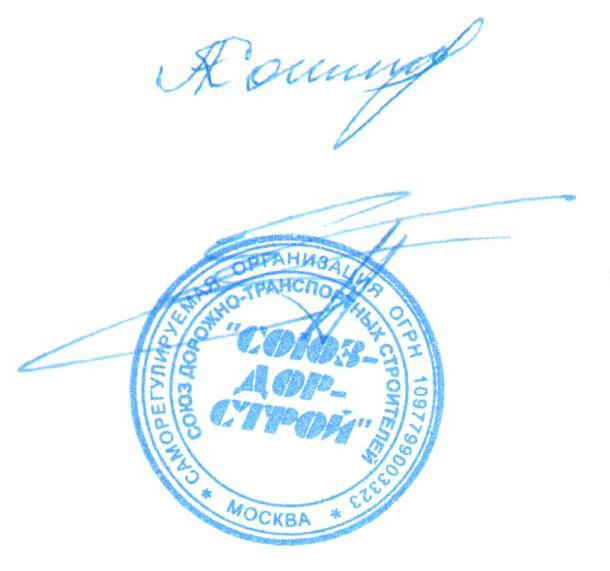 Председатель Совета                                                                   Кошкин А.А.Секретарь Совета                                                                        Суханов П.Л.